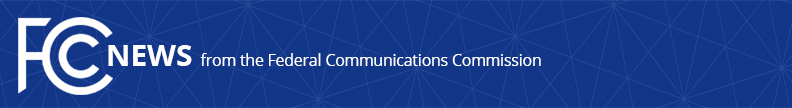 Media Contact: Evan Swarztrauber, (202) 418-2261Evan.Swarztrauber@fcc.govFor Immediate ReleaseSTATEMENT OF COMMISSIONER BRENDAN CARROn the Senate’s STREAMLINE Small Cell Deployment ActWASHINGTON, June 3, 2019—Today, Senator John Thune and Senator Brian Schatz introduced the STREAMLINE Small Cell Deployment Act, which would cut costs and streamline the approval periods for small cells—the physical building blocks of 5G.  Senators Thune and Schatz previously introduced this bill in the 115th Congress.  FCC Commissioner Brendan Carr released the following statement:“I commend Senator Thune and Senator Schatz for their leadership on smart infrastructure policies.  Their bill demonstrates bipartisan support for fee limits, timelines, and other reforms that are key to accelerating the buildout of 5G infrastructure in communities across the country.  If passed, their work to modernize our country’s approach to small cells would notch another solid win for the U.S. in the race to 5G.”###Office of Commissioner Brendan Carr: (202) 418-2200Twitter: @BrendanCarrFCCwww.fcc.gov/about/leadership/brendan-carr